ФЕДЕРАЛЬНОЕ АГЕНТСТВО ЖЕЛЕЗНОДОРОЖНОГО ТРАНСПОРТА Федеральное государственное бюджетное образовательное учреждение высшего образования«Петербургский государственный университет путей сообщения Императора Александра I»(ФГБОУ ВО ПГУПС)Кафедра «Техносферная и экологическая безопасность»РАБОЧАЯ ПРОГРАММАдисциплины«ПРОМЫШЛЕННАЯ ЭКОЛОГИЯ» (Б1.В.ДВ.11.2)для направления38.03.05 «Бизнес-информатика» по профилю«Архитектура предприятия» Форма обучения – очнаяСанкт-Петербург2016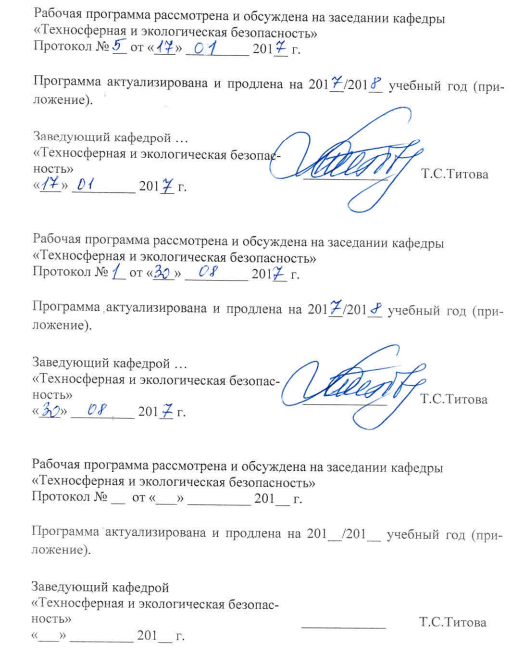 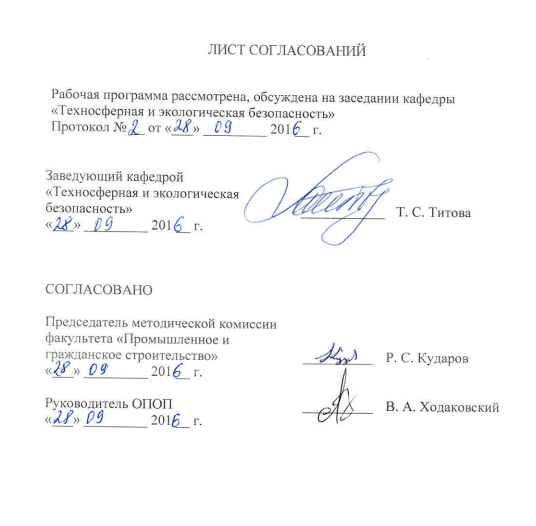 1. Цели и задачи дисциплиныРабочая программа составлена в соответствии с ФГОС ВО, утвержденным «11» августа 2016 г., приказ № 1002 по направлению 38.03.05«Бизнес-информатика», по дисциплине «Промышленная экология».	Целью изучения дисциплины является знакомство с теоретическими основами обеспечения экологической безопасности   в триаде «общество – окружающая среда – техносфера», приобретение навыков использования правовых, нормативно-технических и организационных основ экологической безопасности производства в профессиональной деятельности.Для достижения поставленной цели решаются следующие задачи:приобретение совокупности знаний, умений и навыков в области охраны окружающей среды на предприятии, а также типовых методов контроля экологической безопасности производственных процессов;формирование характера мышления и ценностных ориентаций, при которых вопросы экологической безопасности производства рассматриваются в качестве приоритета, а также представления об   экологическом императиве любой хозяйственной деятельности.2. Перечень планируемых результатов обучения по дисциплине, соотнесенных с планируемыми результатами освоения основной профессиональной образовательной программыПланируемыми результатами обучения по дисциплине являются: приобретение знаний, умений, навыков и/или опыта деятельности.В результате освоения дисциплины обучающийся должен:ЗНАТЬ:теоретические основы оценки основных типов, источников загрязнения окружающей среды 	УМЕТЬ:идентифицировать экологически опасные объекты производства;оценивать эффективность защитных систем и мероприятий; пользоваться правовой и нормативной документацией в области охраны природы.ВЛАДЕТЬ:понятийно-терминологическим аппаратом;основными методами защиты окружающей среды от негативного воздействия промышленного производства.Изучение дисциплины направлено на формирование следующих общекультурных компетенций (ОК):способностью использовать приемы первой помощи, методы защиты в условиях чрезвычайных ситуаций (ОК-9).Изучение дисциплины направлено на формирование следующих профессиональных компетенций (ПК), соответствующих виду профессиональной деятельности, на который ориентирована программа бакалавриата:научно-исследовательская деятельность:способность использовать основные методы естественнонаучных дисциплин в профессиональной деятельности для теоретического и экспериментального исследования (ПК-17);Область профессиональной деятельности обучающихся, освоивших данную дисциплину, приведена в п. 2.1 ОПОП.Объекты профессиональной деятельности обучающихся, освоивших данную дисциплину, приведены в п. 2.2 ОПОП.3. Место дисциплины в структуре основной профессиональной образовательной программыДисциплина «Промышленная экология» (Б1.В.ДВ.11.2) относится к вариативной части и является дисциплиной по выбору обучающегося.4. Объем дисциплины и виды учебной работыПримечания: «Форма контроля знаний» – экзамен (Э), зачет (З), зачет с оценкой (З*), курсовой проект (КП), курсовая работа (КР), контрольная работа (КЛР).5. Содержание и структура дисциплины5.1 Содержание дисциплины5.2 Разделы дисциплины и виды занятий6. Перечень учебно-методического обеспечения для самостоятельной работы обучающихся по дисциплине7. Фонд оценочных средств для проведения текущего контроля успеваемости и промежуточной аттестации обучающихся по дисциплинеФонд оценочных средств по дисциплине является неотъемлемой частью рабочей программы и представлен отдельным документом, рассмотренным на заседании кафедры и утвержденным заведующим кафедрой.8. Перечень основной и дополнительной учебной литературы, нормативно-правовой документации и других изданий, необходимых для освоения дисциплины8.1 Перечень основной учебной литературы, необходимой для освоения дисциплиныН.А. Бабак, И.А. Горшкова, О.Ю. Макарова и др. Основы экологической безопасности: учебное пособие. СПб.: ПГУПС, 2014.-140с.Н.А. Бабак, И.А. Горшкова, О.Ю. Макарова Физическое загрязнение окружающей среды: учебное пособие.СПб.: ПГУПС, 2012г – 54с.А.В. Панин, О.Ю. Макарова Расчетные методы определения загрязняющих веществ в выбросах от различных производств: учебное пособие.СПб.: ПГУПС, 2009. – 57с.Н.А. Бабак, И.А. Горшкова, Н.А. Зуева и другие Основы экологии: учебное пособие по курсу «Экология» к выполнению лабораторных работ для всех специальностей.СПб.: ПГУПС, 2011.-161с.8.2 Перечень дополнительной учебной литературы, необходимой для освоения дисциплиныКомплексные технологии утилизации отходов железнодорожного транспорта: учеб. пособие / Л. Б. Сватовская [и др.]; ред. Л. Б. Сватовская. -М.: УМЦ по образованию на ж.-д. трансп., 2007. -190 с.Н.А. Бабак, О.Ю. Макарова Обращение с отходами производства и потребления, методические указания - СПб.: Типография ФГБОУ ВО ПГУПС, 2016. – 39 с.8.3 Перечень нормативно-правовой документации, необходимой для освоения дисциплины1. Федеральный закон от 10.01.2002 N 7-ФЗ (ред. от 29.12.2015) "Об охране окружающей среды"8.4 Другие издания, необходимые для освоения дисциплиныпри освоении данной дисциплины другие издания не используется.9. Перечень ресурсов информационно-телекоммуникационной сети «Интернет», необходимых для освоения дисциплиныЛичный кабинет обучающегося и электронная информационно-образовательная среда. [Электронный ресурс]. – Режим доступа: http://sdo.pgups.ru/ (для доступа к полнотекстовым документам требуется авторизация). Официальный сайт «Консультант Плюс» [Электронный ресурс]. Режим доступа: http:// www.consultant.ru/ – Загл. с экрана.Электронно-библиотечная система ibooks.ru [Электронный ресурс]. Режим доступа: http:// ibooks.ru/ – Загл. с экрана.Электронно-библиотечная система ЛАНЬ [Электронный ресурс]. Режим доступа: https://е.lanbook.com – Загл. с экрана.10. Методические указания для обучающихся по освоению дисциплиныПорядок изучения дисциплины следующий:Освоение разделов дисциплины производится в порядке, приведенном в разделе 5 «Содержание и структура дисциплины». Обучающийся должен освоить все разделы дисциплины с помощью учебно-методического обеспечения, приведенного в разделах 6, 8 и 9 рабочей программы. Для формирования компетенций обучающийся должен представить выполненные типовые контрольные задания или иные материалы, необходимые для оценки знаний, умений, навыков и (или) опыта деятельности, предусмотренные текущим контролем (см. фонд оценочных средств по дисциплине).По итогам текущего контроля по дисциплине, обучающийся должен пройти промежуточную аттестацию (см. фонд оценочных средств по дисциплине).11. Перечень информационных технологий, используемых при осуществлении образовательного процесса по дисциплине, включая перечень программного обеспечения и информационных справочных системПеречень информационных технологий, используемых при осуществлении образовательного процесса по дисциплине:технические средства (компьютерная техника и средства связи(персональные компьютеры, проектор);методы обучения с использованием информационных технологий(демонстрация мультимедийныхматериалов);электронная информационно-образовательная среда Петербургского государственного университета путей сообщения Императора Александра I [Электронный ресурс]. Режим доступа: http://sdo.pgups.ru.Дисциплина обеспечена необходимым комплектом лицензионного программного обеспечения, установленного на технических средствах, размещенных в специальных помещениях и помещениях для самостоятельной работы: операционная система Windows, MSOffice.12. Описание материально-технической базы, необходимой для осуществления образовательного процесса по дисциплинеМатериально-техническая база обеспечивает проведение всех видов учебных занятий, предусмотренных учебным планом по данному направлению 38.03.05 «Бизнес-информатика», и соответствует действующим санитарным и противопожарным нормам и правилам.Она содержит:помещения для проведения лабораторных работ, укомплектованных специальной учебно-лабораторной мебелью, лабораторным оборудованием, лабораторными стендами, специализированными измерительными средствами в соответствии с перечнем лабораторных работ;помещения для проведения лекционных занятий, укомплектованных специализированной учебной мебелью и техническими средствами обучения, служащими для представления учебной информации большой аудитории (настенным экраном с дистанционным управлением, подвижной маркерной доской, считывающим устройством для передачи информации в компьютер, мультимедийным проектором и другими информационно-демонстрационными средствами);для проведения занятий лекционного типа используются учебно-наглядные материалы, в виде фильмов (хранятся на USB-носителях)помещения для проведения групповых и индивидуальных консультаций;помещение для самостоятельной работы (ауд. 4-108 (3)), оснащенное компьютерной техникой с возможностью подключения к сети «Интернет» с обеспечением доступа в электронную информационно-образовательную среду.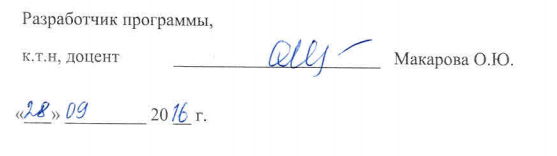 Вид учебной работыВсего часовСеместрВид учебной работыВсего часов1Контактная работа (по видам учебных занятий)В том числе:лекции (Л)практические занятия (ПЗ)лабораторные работы (ЛР)3618-183618-18Самостоятельная работа (СРС) (всего)7272Контроль--Форма контроля знанийЗОбщая трудоемкость: час / з.е.108/3108/3№ п/пНаименование раздела дисциплиныСодержание раздела1Основные типы источников загрязнения окружающей средыОсновные типы источников загрязнения атмосферного воздуха. Основные типы источников загрязнения почвы (отходы производства и потребления). Основные типы источников загрязнения поверхностных вод.2Глобальные проблемы окружающей среды и экологические принципы рационального использования природных ресурсовГлобальные экологические проблемы. Экологические принципы рационального использования природных ресурсов. Система обеспечения экологической безопасности.№ п/пНаименование раздела дисциплиныЛПЗЛРСРС1Основные типы источников загрязнения окружающей среды8-6362Глобальные проблемы окружающей среды и экологические принципы рационального использования природных ресурсов10-123618-1872№п/пНаименование раздела дисциплиныПеречень учебно-методического обеспечения1Основные типы источников загрязнения окружающей среды1. Н.А. Бабак, И.А. Горшкова, Н.А. Зуева и другиеОсновы экологии: учебное пособие по курсу «Экология» к выполнению лабораторных работ для всех специальностей. СПб.: ПГУПС, 2011.-161с. 2.Н.А. Бабак, И.А. Горшкова, О.Ю. Макарова и др. Основы экологической безопасности: учебное пособие. СПб.: ПГУПС, 2014.-140с. 2Глобальные проблемы окружающей среды и экологические принципы рационального использования природных ресурсов1. Н.А. Бабак, И.А. Горшкова, Н.А. Зуева и другиеОсновы экологии: учебное пособие по курсу «Экология» к выполнению лабораторных работ для всех специальностей. СПб.: ПГУПС, 2011.-161с. 2.Н.А. Бабак, И.А. Горшкова, О.Ю. Макарова и др. Основы экологической безопасности: учебное пособие. СПб.: ПГУПС, 2014.-140с. 